											Załącznik nr. 3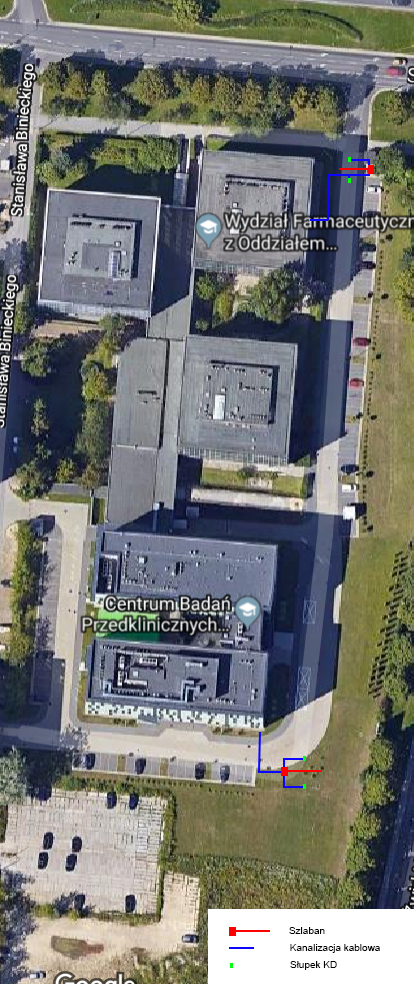 